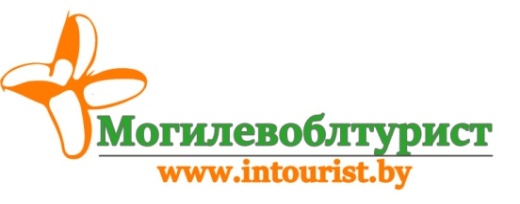 «Новогодний тур в гости к Хаски» 25 декабря 2020 и 8 января 2021 Рано утром отправление из Могилева. Переезд 200 км. Путевая экскурсия с экскурсоводом.Прибытие в Борисов. Автобусно-пешеходная экскурсия по праздничному  городу. Основание Борисова восходит к самому началу XII в. и связано с именем полоцкого князя Бориса Всеславича. В XIII в. город вошел в состав Великого княжества Литовского; Воскресенский сказочный собор с колокольней расположен в центре торговой площади, построен в духе псевдорусского зодчества, отличается высокими художественными качествами и красочностью, а его объемная композиция с развитым многокупольем является яркой доминантой площади.И, конечно, вы увидите шикарную Борисовскую арену. Переезд в усадьбу.Усадьба “Дом кочевника”. Здесь на небольшом островке природы воссозданы традиции кочевых народов. Нас ждет знакомство с образом жизни и традициями народов, которые на протяжении веков меняли места своего жительства. А начнет наше путешествие приветственный танец с настоящими индейцами!А начнет наше путешествие приветственный танец с настоящими индейцами! И новогоднее настроение Вам подарят танцы у новогодней елки с СЕВЕРНЫМ ДЕДОМ МОРОЗОМ, а так же согревающий чай с ароматным пирогом
В монгольской ЮРТЕ Вы узнаете об особенностях кочевого быта, о традициях и ритуалах, определивших внутренний и внешний облик жилища кочевника. А ТИПИ — традиционное переносное жилище кочевых индейцев Северной Америки. Как и монгольская юрта, оно призвано оберегать своих хозяев от проливных дождей и пронизывающих ветров равнин, а расположенный в центре очаг помогает поддерживать тепло даже в сильные морозы. На усадьбе Вы познакомитесь с самыми дружелюбными собаками в мире. СИБИРСКИЙ ХАСКИ — это порода собак, которые не укусят человека ни при каких обстоятельствах. Здесь Вы узнаете, как ездить в собачьих упряжках, и сможете сделать отличные фотографии. Новогоднее настроение обеспечено! Отличные фото и море счастливых улыбок гарантированы!:)В стоимость включено:транспортное обслуживание,сопровождение группывсе экскурсии с входными билетами, согласно программе Анимационная программа  на усадьбе с Хаски  Чай с угощениемСтоимость тура: 65,00 бел.рублей /взрослый60,00 бел.рублей школьники и студенты